2018 Activiteitenpeiling Bewonersvereniging WaterGrasU kunt waardering aangeven met tekst en/of een cijfer (0…10). Nieuwe ideeën zijn ook welkom!Wij stellen het zeer op prijs als u uw naam, (email)adres, en/of tel.nr invult.Naam: …………………………………………………………………………………………………………Overige gegevens: ………………………………………………………………………………………Hartelijk dank voor het invullen en meedenken!!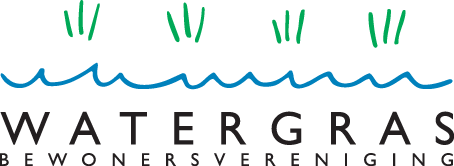 Belangvoor de wijkBelangvoor mezelfIk wil wel helpenOpmerkingen,Bv elke 2/5 .. jaar; Welke leeftijdgroep, ’s middags, ’s avonds ; ………………………………… Tuin- en kunst routeMuziek enkleinkunst uit de wijkMet eigen gebak en lekkersSpeurtocht door de wijk Barbecue SpringkussenfeestFietstocht voorbewonersWijn- en bierproeverijReanimatiecursus(zie website zoekterm AED)….